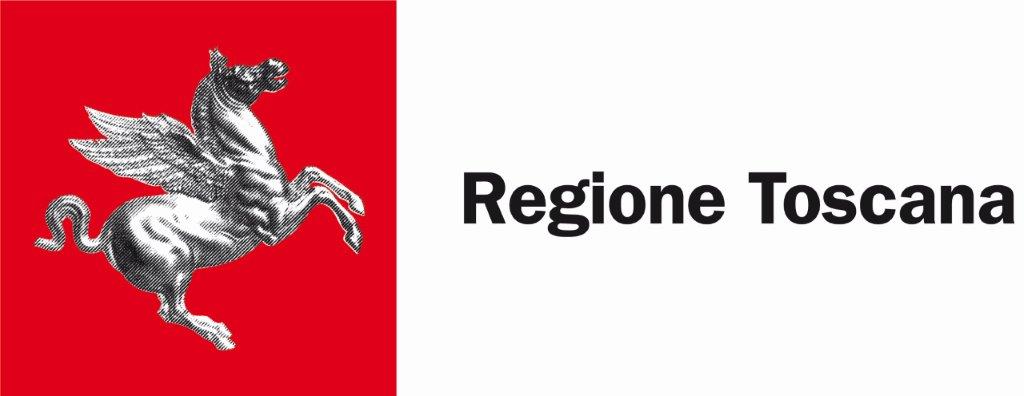 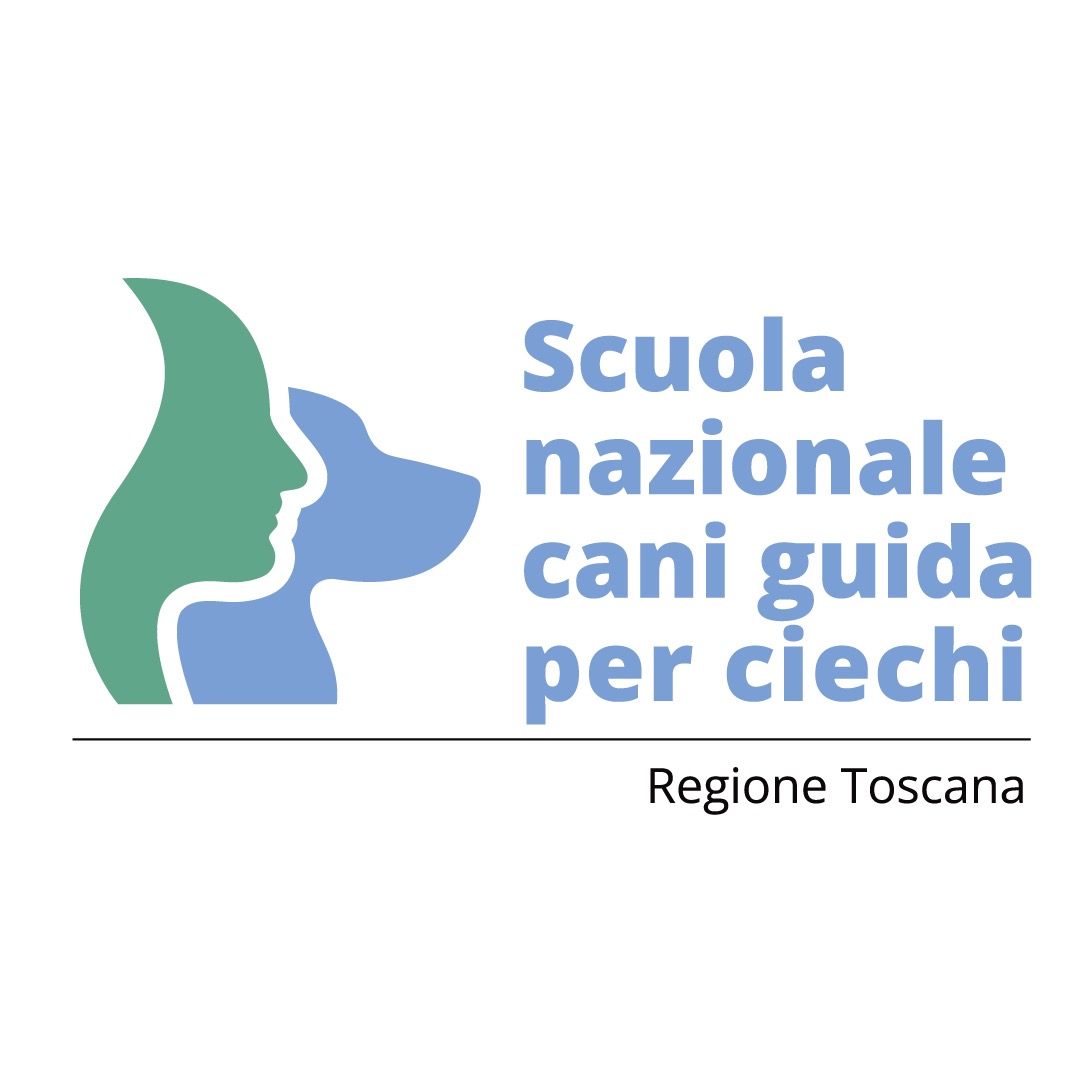 REGIONE TOSCANA SCUOLA NAZIONALE CANI GUIDA PER CIECHIVia dei Ciliegi, 26 - 50018 SCANDICCI (FI) - Tel. 055 4382850https://toscana-accessibile.it/affidamento-cuccioliPEC:  regionetoscana@postacert.toscana.ite-mail:  scuola.cani.guida@regione.toscana.itADESIONE AL PROGRAMMA DI SOCIALIZZAZIONE 
ED EDUCAZIONE CUCCIOLIIo sottoscritto/a nato/a a 		ilCodice Fiscaleresidente 		provincia	 C.A.Pvia 			tel. abitazione		 cellulare 1cellulare 2		e-maildomiciliato/a 	 	provincia	C.A.P via 			avendo preso conoscenza del Programma di Socializzazione ed educazione cuccioli, mi dichiaro disponibile ad aderire allo stesso.	Data	Firma	………………………..	………………………………..………..QUESTIONARIO1.	Contesto abitativo (caratteristiche dell’appartamento, luogo in cui si trova l’abitazione, distanza dal centro urbano, mezzi pubblici disponibili nella zona di residenza, presenza di altri animali, ecc.):2.	Componenti della famiglia e loro età:3.	Ha mai posseduto un cane? 	si /no4.	Se sì, indicare la razza; da che età è stato posseduto; la sua eventuale funzione (caccia, guardia, compagnia ecc.):5.	Attualmente possiede animali? 	si /no6.	Se sì, indicare che tipo di animali:7.	L’adesione al programma è stata condivisa da tutti i componenti della famiglia?	si /no8.	Oltre al richiedente, chi si prenderà cura in famiglia del cucciolo e per quali momenti della giornata? 9.	Tenuto conto che fra gli esercizi basilari per la socializzazione del cucciolo sono previsti:
a) 	Percorsi in automobile
b) 	Accesso sui mezzi di trasporto pubblici
c) 	Accesso nei locali pubblici
d) 	Accesso negli ascensori
e) 	Accesso sui tapis-roulant e scale mobili
f) 	Percorsi in stazione e mercati
indicare la Sua disponibilità di tempo e le eventuali difficoltà che può prevedere di incontrare nello svolgimento di tale Programma:10.	Quanto prevede, in media, che il cucciolo rimanga solo in casa durante la giornata?11.	Come e quando è venuto a conoscenza del Programma di Socializzazione ed Educazione della Scuola Nazionale Cani Guida?Informativa agli interessati ex art. 13 Regolamento UE n. 679/2016 “Regolamento Generale sulla protezione dei dati”Ai sensi dell’articolo 13 del Regolamento UE/679/2016 La informiamo che i suoi dati personali, che raccogliamo al fine dell’affidamento di un cucciolo, ai sensi del Decreto del Presidente della Giunta regionale n. 58/r del 21 ottobre 2013 “Regolamento per la disciplina delle attività della Scuola Nazionale cani guida in attuazione dell’art. 55 bis della L.R. n. 41 del 24 febbraio 2005 (Sistema integrato di interventi e servizi per la tutela dei diritti di cittadinanza sociale), saranno trattati in modo lecito, corretto e trasparente.A tal fine le facciamo presente che:1.	La Regione Toscana- Giunta regionale è il titolare del trattamento (dati di contatto: P.zza Duomo 10 - 50122 Firenze; regionetoscana@postacert.toscana.it)2.	Il conferimento dei suoi dati, che saranno trattati dal personale autorizzato con modalità manuale e informatizzata, è obbligatorio e il loro mancato conferimento preclude l’affidamento del cucciolo. I dati raccolti non saranno oggetto di comunicazione a terzi, se non per obbligo di legge , e non saranno oggetto di diffusione.3.	I suoi dati saranno conservati presso gli uffici del Responsabile del procedimento (Settore Investimenti per l'inclusione e l'accessibilità) per il tempo necessario alla conclusione del procedimento stesso e saranno poi conservati in conformità alle norme sulla conservazione della documentazione amministrativa.4.	Lei ha il diritto di accedere ai dati personali che la riguardano, di chiederne la rettifica, la limitazione o la cancellazione se incompleti, erronei o raccolti in violazione della legge, nonché di opporsi al loro trattamento per motivi legittimi rivolgendo le richieste al Responsabile della protezione dei dati (urp_dpo@regione.toscana.it).5.	Può inoltre proporre reclamo al Garante per la protezione dei dati personali seguendo le indicazioni riportate sul sito dell’Autorità di controllo	(http://www.garanteprivacy.it/web/guest/home/docweb/-/docweb-display/docweb/4535524).	Data	Firma	………………………..	………………………………..………..PARTE RISERVATA ALL’UFFICIOData di ricevimento: ……………………………….. Data del colloquio: ………………………………….Esito del colloquio:		Il Responsabile Tecnico	L’Istruttore Tecnico	………………………..	………………………………..………..